Go to this website: https://www.discoveryeducation.co.uk/free-resources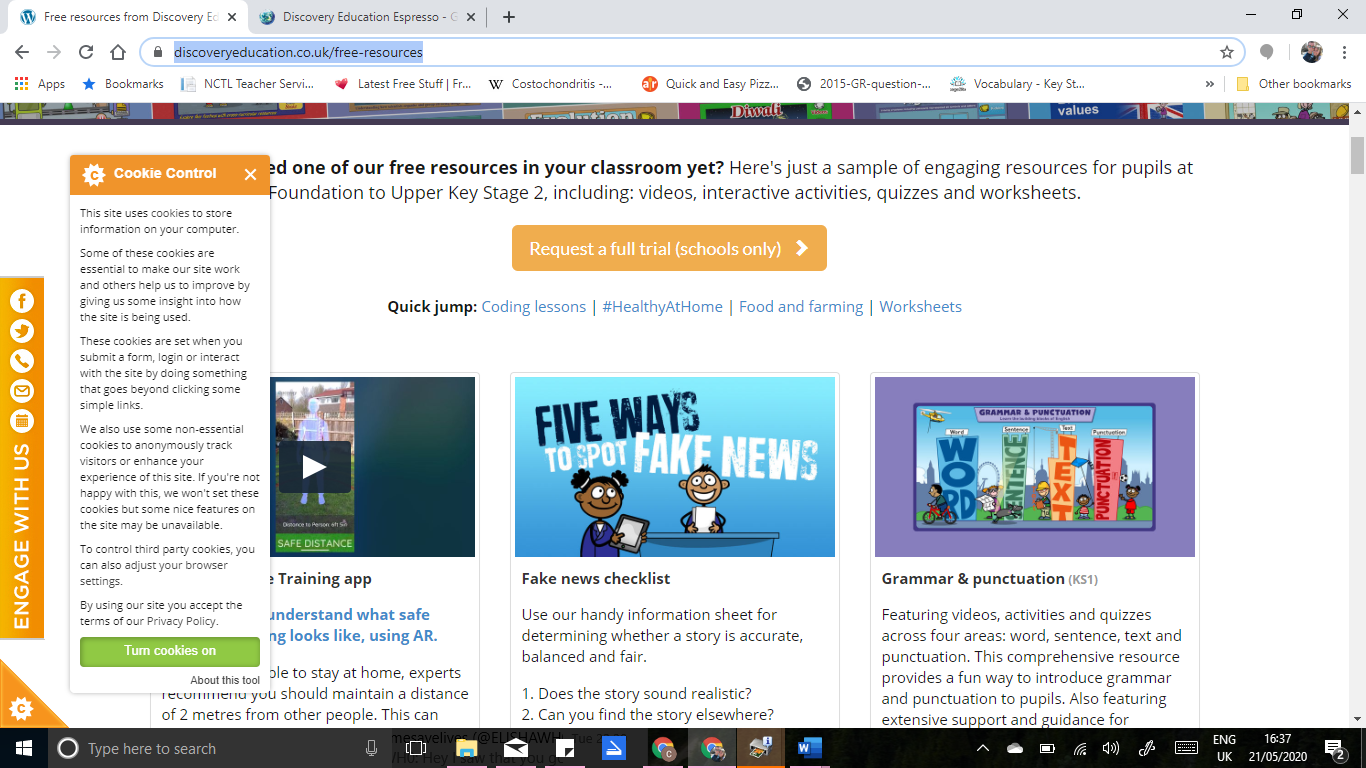 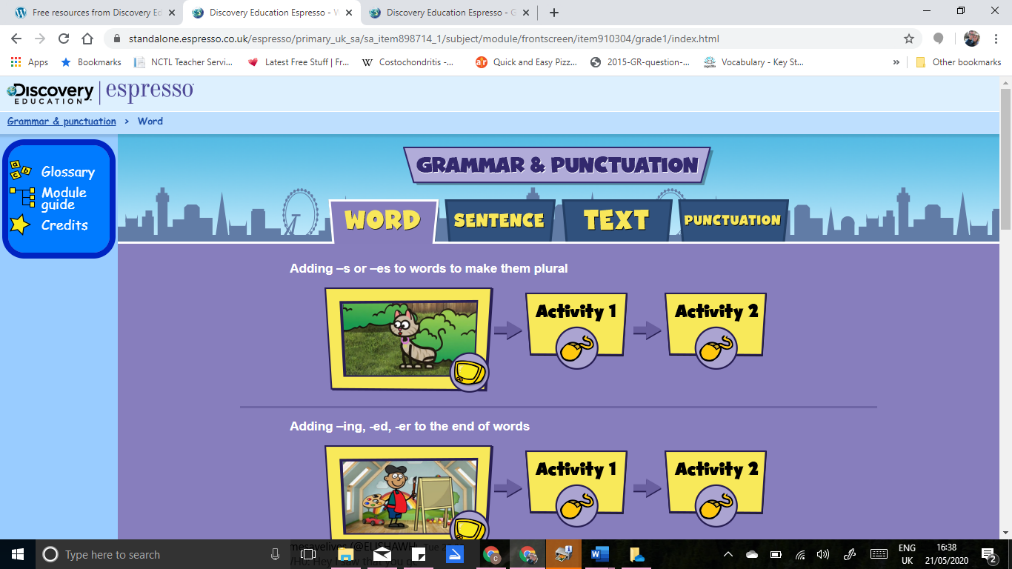 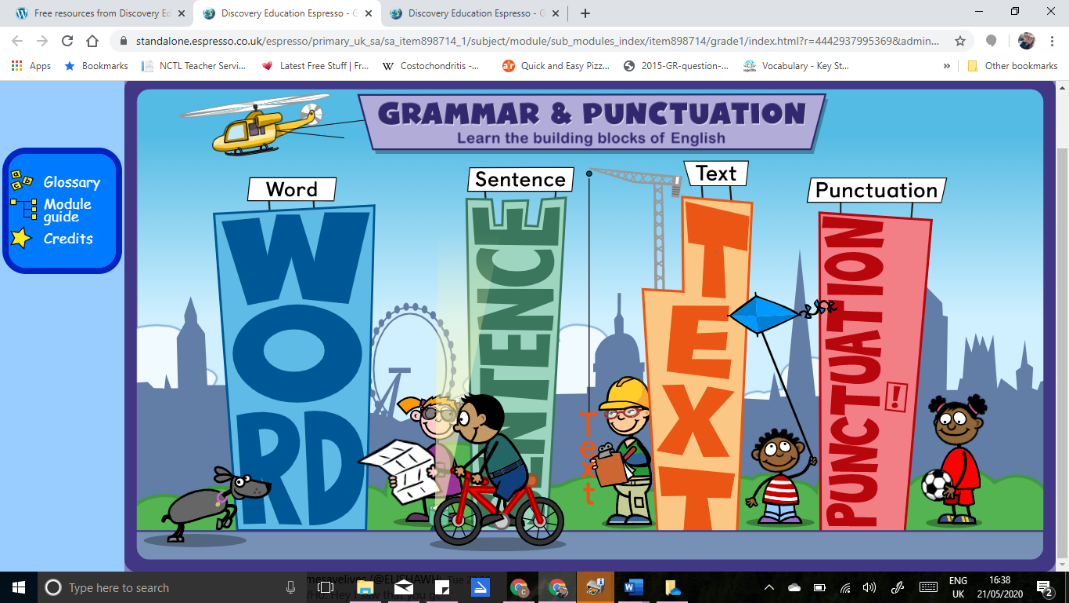 